Helsingborg den 8 januari 2020 
PRESSMEDDELANDE

Magnus Brorsson ny IT-chef för Woody

Woody Bygghandel AB har rekryterat ny IT-chef till Servicekontoret i Helsingborg. Valet föll på Magnus Brorsson med en gedigen erfarenhet som IT-chef hos bland annat BE Group, Pergo Europe och Kährs.– Det känns verkligen nytt och spännande att komma till en frivilligkedja som Woody med alla sina framgångsrika lokala entreprenörer, säger Magnus Brorsson som närmast kommer från BE Group.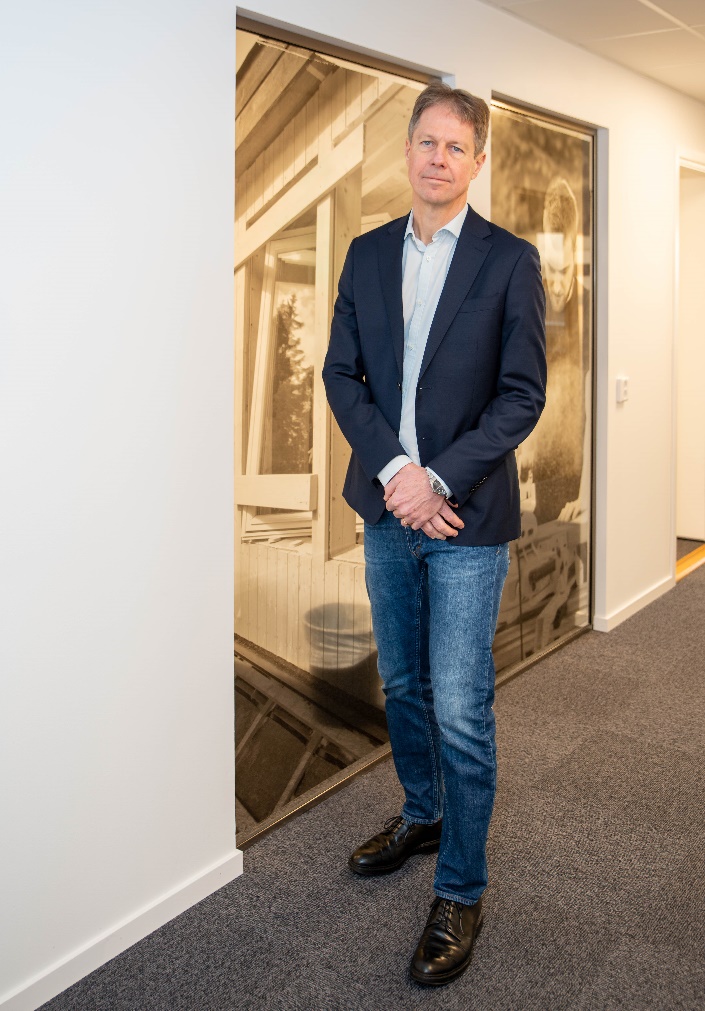 En av huvuduppgifterna för nye IT-chefen blir att implementera ett nytt och gemensamt affärssystem i Woody – där dagens åtta olika affärssystem hos totalt 48 delägare med 98 anläggningar ska ersättas av ett enda gemensamt för hela kedjan.Här kommer Woody tillsammans med CGI skapa en lösning baserad på välkända Microsoft Dynamics NAV-plattformen, som kompletteras med bland annat LS Retail.– De förändringar som sker inom både bygg- och detaljhandeln ställer helt andra krav på de bakomliggande affärssystemen, säger Magnus Brorsson och fortsätter:– Jag hoppas att min erfarenhet av att både harmonisera och implementera nya affärssystem ska bidra och vara till nytta i detta mycket viktiga framtidsprojekt för Woody och dess delägare.Peter Sjödahl, ny vd för Woody Bygghandel sedan hösten 2019 är mycket nöjd med sin senaste värvning.– Magnus har en gedigen bakgrund som IT-chef och har bland annat genomfört två stora systemimplementeringar i sin karriär, vilket blir en styrka för oss i den fas vi nu går in i. Han kommer även att bli en stark spelare i vår ledningsgrupp, i teamet på Servicekontoret och tillsammans med våra delägare.Magnus tillträdde sin nya tjänst tisdagen 7 januari.
För ytterligare information kontakta: 
Magnus Brorsson, IT-chef Woody Bygghandel magnus.brorsson@woody.se  0720-77 02 14
Peter Sjödahl, VD Woody Bygghandel peter.sjodahl@woody.se  0720-77 36 53

Woody Bygghandel är en frivilligkedja inom byggmaterial med 6 miljarder i omsättning, 48 delägare med totalt 98 anläggningar som har ett tydligt fokus på proffskunden och den medvetne konsumenten. Kedjan ägs av lokala entreprenörer som samarbetar inom områden såsom inköp, marknad, IT, miljö och utbildning. Mer info på: www.woody.se